ЗАДАЧА ЗА САМОСТОЯТЕЛНА РАБОТАПО ТЕХНОЛОГИИ И ПРЕДПРИЕМАЧЕСТВО - 7 класТЕХНОЛОГИИ- КУЛИНАРНИ ТРАДИЦИИПроучете особеностите и традициите в храненето на различни народи в Европа и света.Направете презентация на тема: „ Кулинарно пътешествие“.Включете най-малко 12 държави.Съхранете файла.Изпратете презентацията на  ел.поща: g_jagam@abv.bgПример: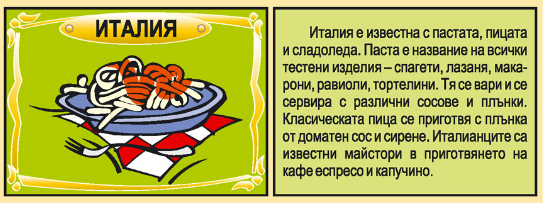 Преподавател: Г.Муратова